Lampiran IDaftar Nama SDM PKH Kabupaten Pamekasan Provinsi Jawa Timur2020Lampiran IILampiran IIKUESIONERPENGARUH DYNAMIC SERVICE CAPABILITY, SERVICE DOMINANT ORIENTATION TERHADAP KINERJA PEGAWAI DINAS SOSIAL BIDANG PROGRAM KELUARGA HARAPAN (PKH) KABUPATEN PAMEKASAN DENGAN TECHNOLOGICAL CAPABILITIES SEBAGAI VARIABLE INTERVENINGData RespondenMohon kesediaan Bapak/Ibu/Saudara untuk mengisi daftar pertanyaan berikut ini:Nama			:Jenis kelamin 		:Pekerjaan		:Umur			:Daftar PertanyaanDynamic Service CapabilityDynamic Service Capability merupakan kemampuan perusahaan atau individu untuk beradaptasi dengan cepat terhadap lingkungan yang cepat berubah sebagai sumber utama keunggulan kompetitif dalam dunia bisnis modernService Dominant OrientationService Dominant Orientationmerupakan sikap individu yang mengutamakan kemampuan/ketrampilan dan pengetahuan dalam melakukan proses pertukaran jasa. Technological CapabilitiesTechnological Capabilities sebagai kemampuan individu dalam menggunakan dan mengendalikan teknologi. Kinerja Kinerja merupakan hasil kerja (baik secara kuantitas maupun kualitas) individu dalam menangani tugas-tugasnya sesuai dengan kewajiban yang telah diberikan.DYNAMIC SERVICE CAPABILITY (X1)SERVICE DOMINANT ORIENTATION (X2)TECHNOLOGICAL CAPABILITIES (Z)KNERJA PEGAWAI (Y)Lampiran III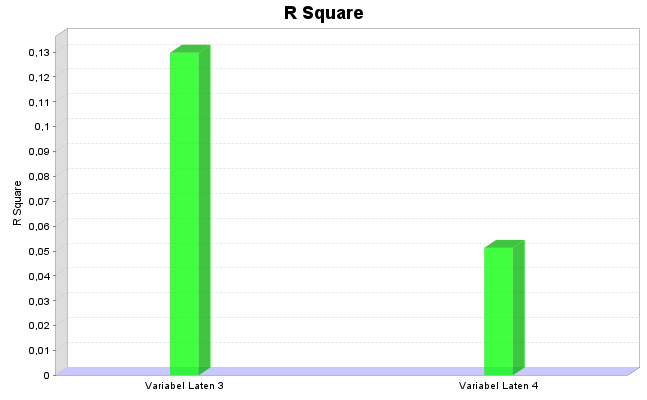 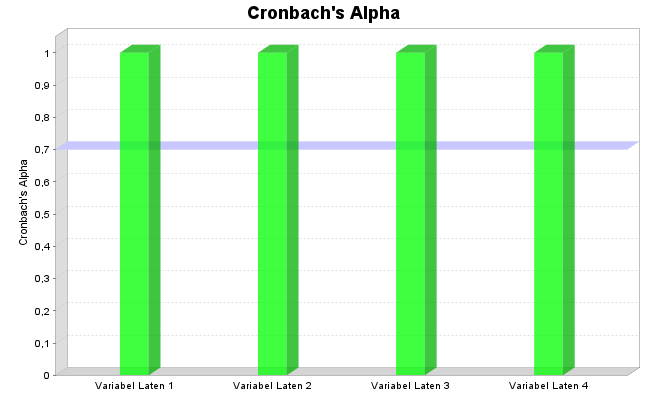 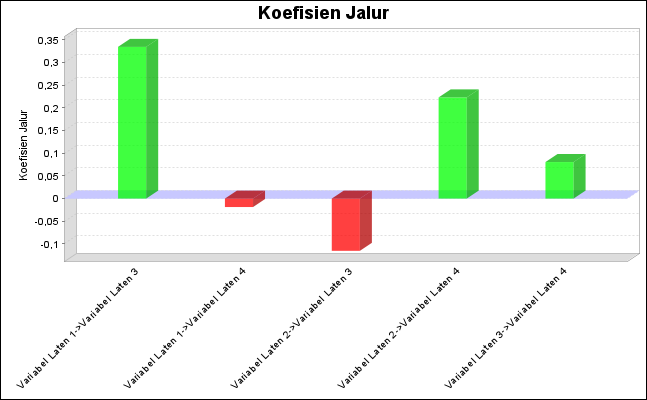 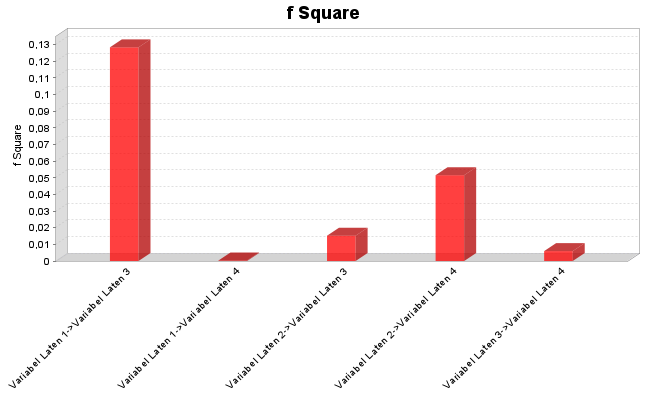 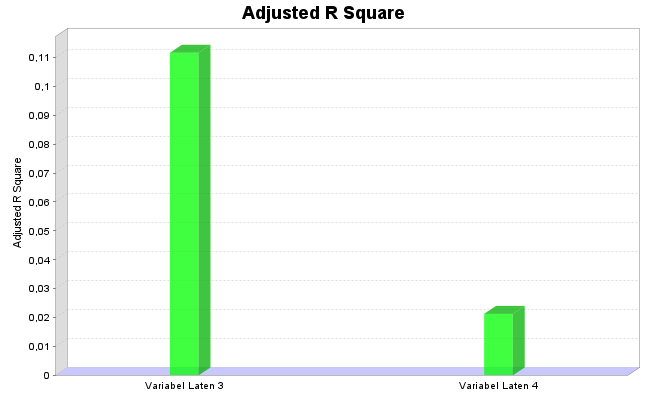 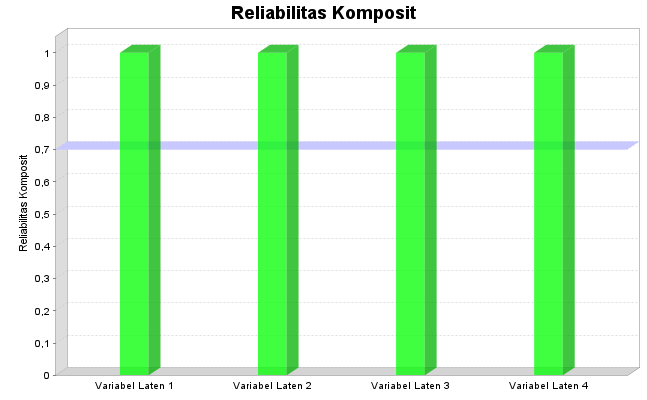 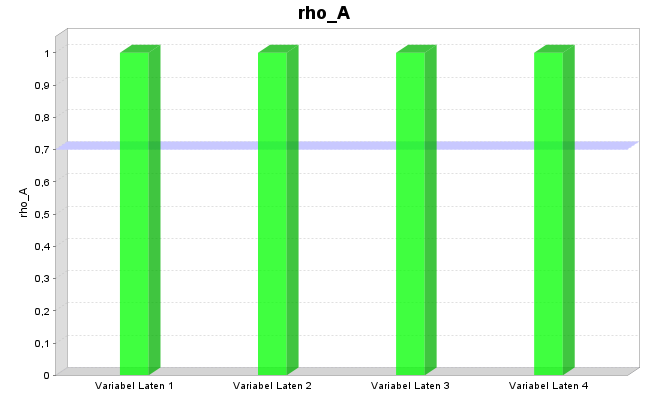 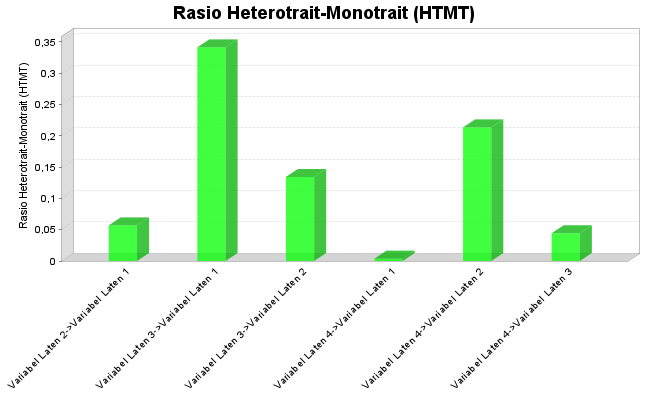 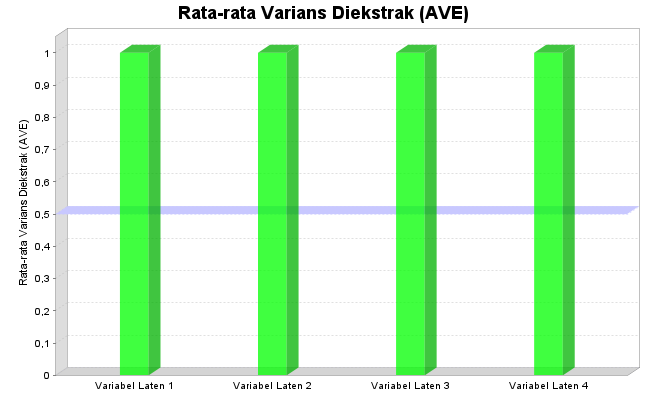 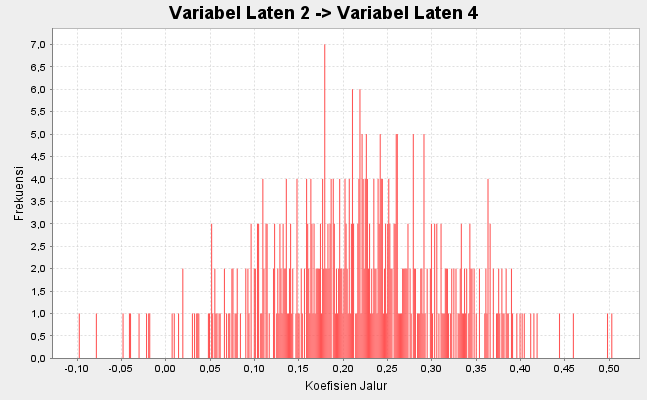 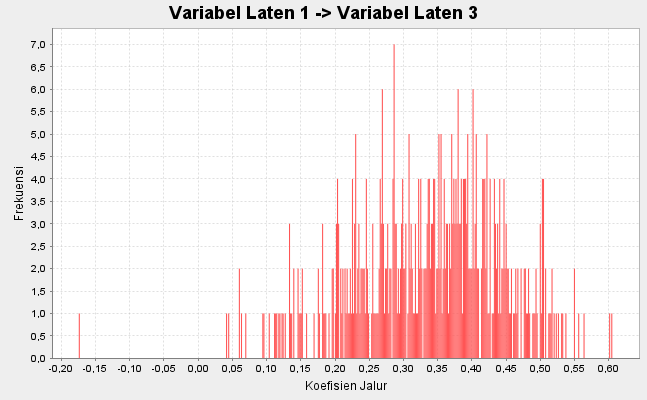 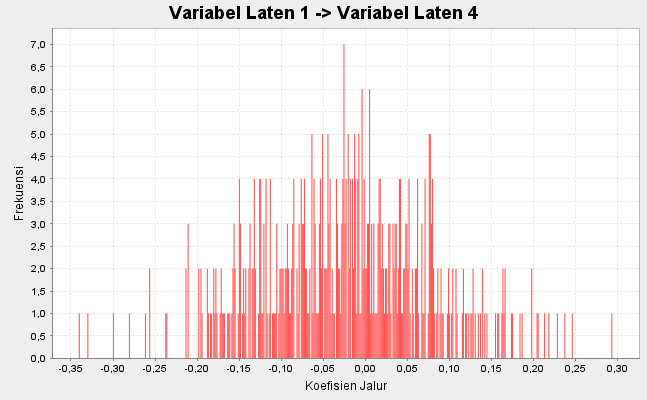 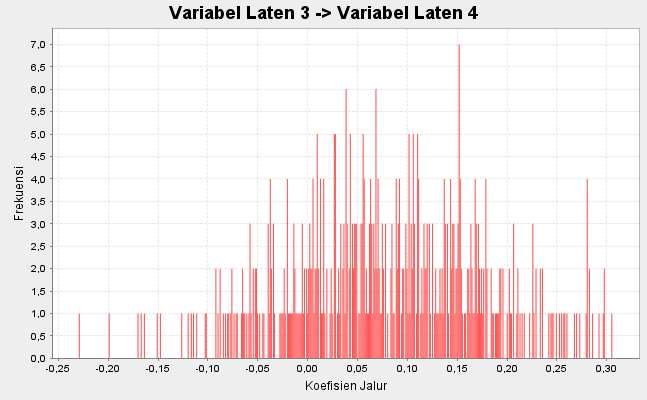 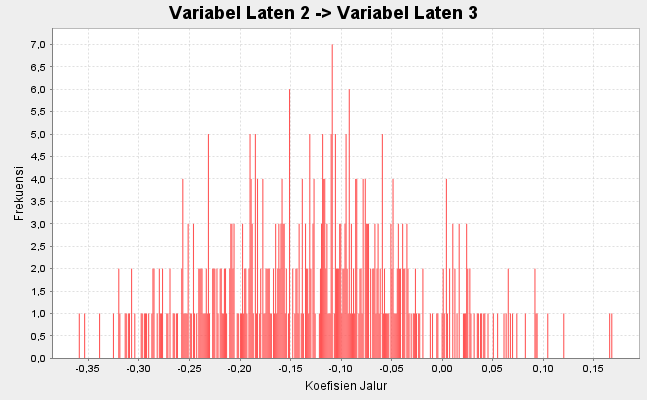 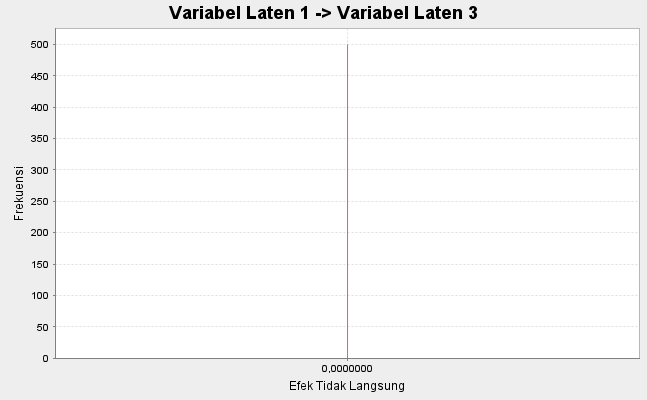 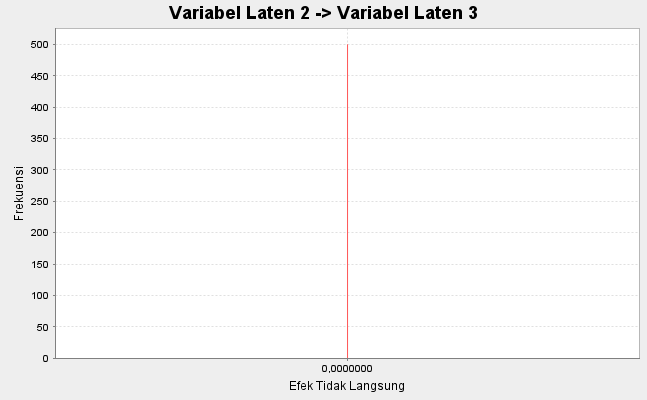 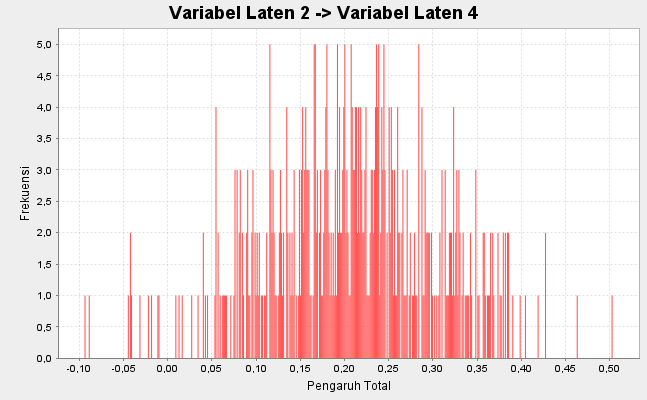 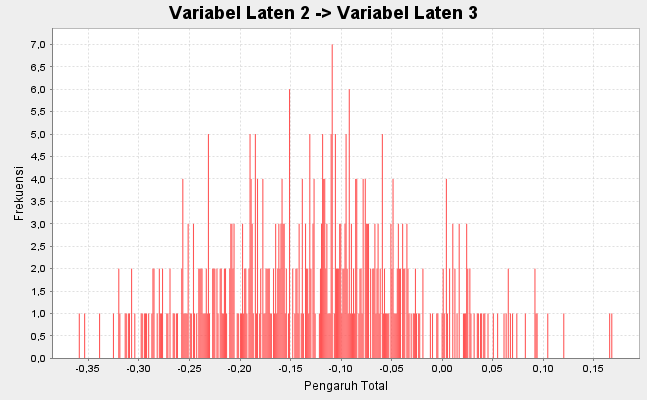 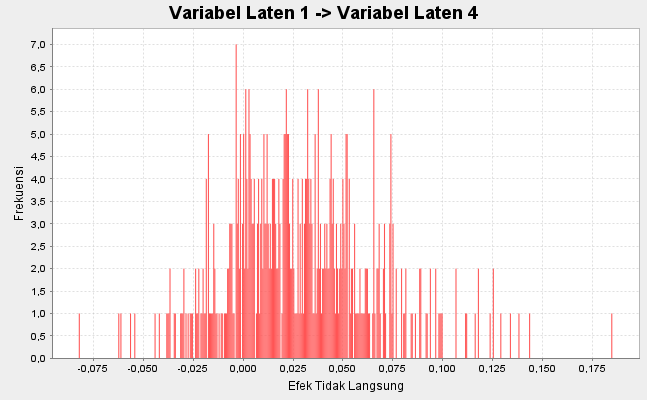 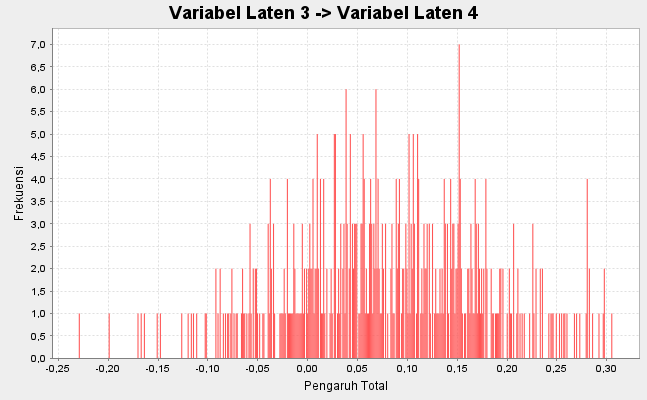 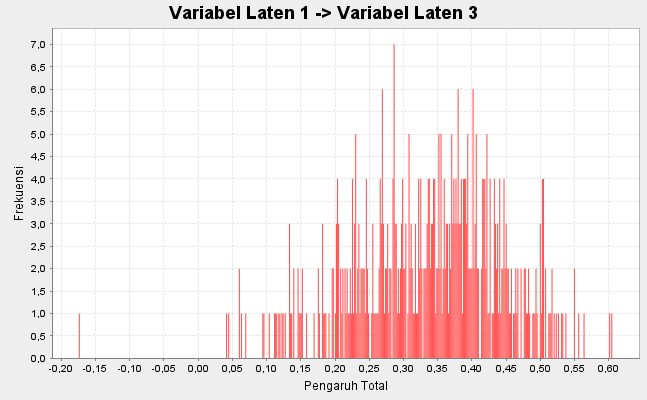 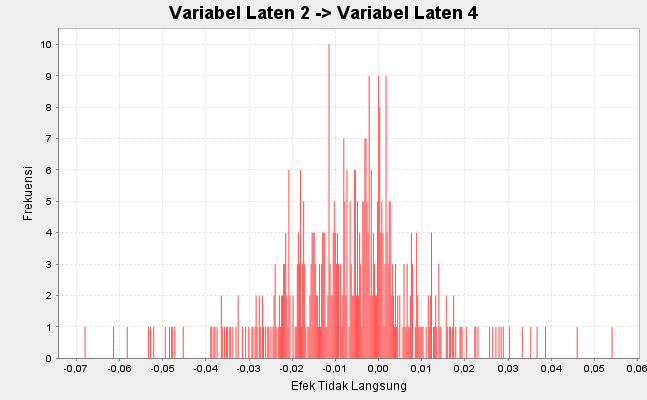 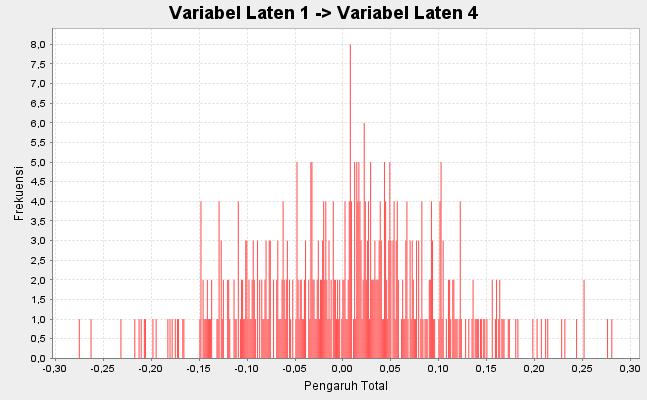 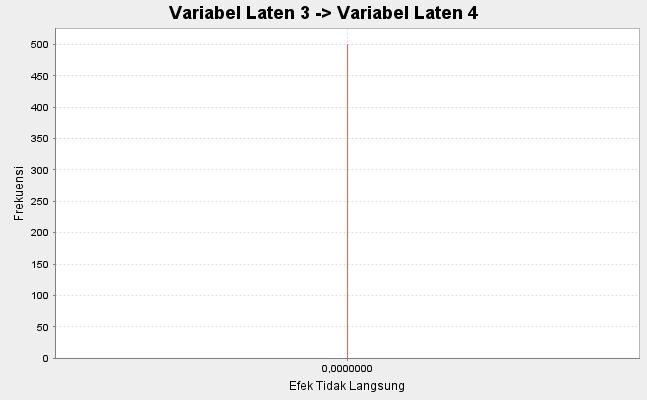 Lampiran IVTabulasi Kuesioner NONIKNAMAALAMAT1‘3528070202830003JUFRIYANTODUSUN TACEMPAH RT 002/ RW 001 DESA PLAKPAK KECAMATAN PEGANTENAN23528061110820002MAHSUN ABRORIDUSUN TACEMPAH RT 003/ RW 001 DESA PLAKPAK KECAMATAN PEGANTENAN33528123012830008MOHAMMAD GAZALIDUSUN DALEMAN RT 003 / RW 005 DESA KADUR KECAMATAN KADUR PAMEKASAN43528100505850002MUDHARDUSUN TIMUR DESA BULANGAN TIMUR KECAMATAN PEGANTENAN53528071206750003MUHALLYDUSUN POGAG DESA BULANGAN HAJI KECAMATAN PEGANTENAN63528070904840002SIFUL BAHRIDUSUN POGAG DESA BULANGAN HAJI KECAMATAN PEGANTENAN PAMEKASAN73528020502820006SUKRON ROMADHONDUSUN TENGAH RT 02/ RW 03 DESA SENTOL PADEMAWU PAMEKASAN83528020910900001MOHAMMAD SADIKDUSUN MASARAN LEPEK DESA SUMEDANGAN KECAMATAN PADEMAWU93528051712880001HANAFIDSN MADDIS RT 003/RW 005 DESA PAMAROH KECAMATAN KADUR103528051007820020LUKMAN HAKIMDUSUN TENGAH RT/RW. 001/002 DESA BILLAAN KECAMATAN PROPPO113528027110910002ANISA RACHMAWATIJL. KARTINI NO 4 PAMEKASAN123528047105910001MAILAN RISCAWATIJL. KH HASAN SHINHAJI PAMEKASAN133528010212910005MUHAMMAD AINUL ANWARDUSUN COMPENAY RT001/RW001 DESA TAROAN KECAMATAN TLANAKAN143528042802870004AKH. NURHIDAYATJL. BAZAR GG 4 NO 12, BUGIH - PAMEKASAN153528040901900002FAISHALPERUMNAS SAMATAN ASRI A24/17, SAMATAN – PROPPO163528013110860002SHAFWAN AEDIYJL. PINTU GERBANG GG KUBURAN, KELURAHAN BUGIH  PAMEKASAN173528106104850003DIAN KARTINIDUSUN TOBALANG III DESA WARU BARAT KECAMATAN WARU183528134712730003ASRIYAHDUSUN DUKO DS. TLONTO RAJA KECAMATAN PASEAN193528132506860010BAKIR S.SosDUSUN BANCEK DESA DEMPO BARAT KECAMATAN PASEAN203528130501830002HALIKDUSUN LEBAK BARAT DESA SOTABAR KECAMATAN PASEAN213528130108890003HERMAN HIDAYAT, S. PdDUSUN BERSERE DESA TAGANGSER DAJA KECAMATAN PASEAN223528131511860015MOHAMMAD BAKIR SALEHDSN. DUWE POTE DS. DEMPO BARAT KECAMATAN PASEAN233528131605920001MUHAMMAD JUMALIDSN. ORO DS. SANA DAJA KECAMATAN PASEAN243528136103890003SAFIYAHDSN. CEKONCE DS. SANA TENGAH KECAMATAN PASEAN253528062412800001AMIRUDINDUSUN BATULABANG DESA AKKOR KECAMATAN PALENGAAN263528082907920004HERLANI JULIANTODUSUN PRAJJAN SELATAN DESA PRAJJAN KECAMATAN CAMPLONG SAMPANG273528096306830001ILUK MUSDALIFAHDSN DUKO TIMUR / RW 001 / RW 003, KEC. PAKONG283528096004880004MAGFIROH, S.Pd.IDSN KRAJAN, DS KLOMPANG BARAT, KEC. PAKONG293528041711870006NIECO SAN PRASETYOJL PINTU GERBANNG GANG III NO.26 BUGIH PAMEKASAN303508184203920001NURUL MAKTUBEHDUSUN POTOAN, RT 001/RW 001, DESA POTOAN DAJA, PALENGAAN313528060110900007SOFYAN ZAURIDUSUN TIMUR GUNUNG DESA LARANGAN BADUNG KECAMATAN PALENGAAN323528040307880007TEGUH SETIAWAN PUTRA, S.PdJL. PINTU GERBANG 167, RT 007 RW 007, KEL. BUGIH , KEC.PAMEKASAN333528030209870001HODRIDESA LEMBUNG KEC GALIS PAMEKASAN343528010707900013MOH ROFIKDUSUN ORO DESA DABUAN KECAMATAN TLANAKAN353528032701860001MOH ZAINIDUSUN KONANG TENGAH DESA KONANG KECAMATAN GALIS363528030106770001SUPRIADIDUSUN PANDAN DESA PANDAN KECAMATAN GALIS373528060203860022ZAINAL ARIFINDUSUN POTOAN, RT 001/RW 001, DESA POTOAN DAJA, PALENGAAN383526010412940004JOVI HERNANDO PRATAMADUSUN MADDIS, DESA PAMAROH KEC. KADUR393528020706180005QURRATI YUSRANIJL. KESEHATAN NO. 68 PAMEKASAN403528040611910140RP. MOHAMMAD IMAM ABRORJL. KH. HASAN SHINHAJI 83 JUNGCANGCANG413528045105850006SILFY NORMA YUNITAJL. PRAMUKA NO.16 PAMEKASAN423527024508840004UMMI SALAMAHDSN. SELATAN DS. LEMPER KECAMATAN PADEMAWU433527096610910001USWATUN HASANAHPERUM SAMATAN ASRI BLOK A24/07 DESA SAMATAN PROPPO443528110501820005ABDUL MANAFDUSUN TENGKINAH DEJEH DESA BATUBINTANG KECAMATAN BATUMARMAR453528111808880003ABDUL MANANDUSUN TOBUNBUN DESA PONJANAN BARAT463528110404870004ABUSAHNAN, S.PDUSUN GUBUK DESA TEJA BARAT KECAMATAN PAMEKASAN473528111905860003AKHMAD WASILDUSUN BABAN DESA BATUBINTANG KECAMATAN BATUMARMAR483528110207850004ASMUNIDUSUN SOMBER DESA BATUBINTANG KECAMATAN BATUMARMAR493528032904860001HAIRUL ANAM, S.Pd.DUSUN SUMBER DESA PAGENDINGAN KECAMATAN GALIS503528032904860003SUPANDIDUSUN SUMBER DESA PAGENDINGAN KECAMATAN GALIS513528081703820004HAIRUL UMAM, S.Pd.DUSUN TANAMIRA DESA LARANGAN DALAM KECAMATAN LARANGAN523528114112910005HALIMATUS SA'DIYAHDUSUN KABAAN DAJAH BUJUR BARAT KECAMATAN BATUMARMAR533528110902900002HASANUDDIN, S.SDUSUN TLAGAH BARAT DESA TLAGAH KECAMATAN BANYUATES SAMPANG543528112003840005HIDI,SP.dDUSUN JUNGUDAN DESA BUJUR TENGAH KECAMATAN BATUMARMAR553528121806760001JAMALUDDIN,S.AgDSN ROKEM DESA SOKOLELAH KECAMATAN KADUR563528111906810021MAHFUDDSN. SOMBER DESA BATUBINTANG KECAMATAN BATUMARMAR573528110101850030MAT SABRIDSN. SECANG DESA BANGSEREH KEC. BATUMARMAR KAB. PAMEKASAN583528112404850002MOH ALIM,SE.DUSUN KLEBUN DESA BANGSEREH KECAMATAN PASEAN59352811110750006MUHALLIDSN. KABAAN DAJAH DS. BUJUR BARAT KEC. BATUMARMAR 603528112811890001RASIDI,S.PdDUSUN SOMBER DESA BATUBINTANG KECAMATAN BATUMARMAR613175084412900006SUAIDATUL AISYAH, Am.KebDUSUN KARANG TENGA DESA DEMPO BARAT KECAMATAN BATUMARMAR623528051501860003ABD RAHMANDUSUN BATU BAJA DESA KLAMPAR KECAMATAN PROPPO633528012611830001ABDULLAHPERUM GRAHA KENCANA BLOK I NO 5643528053007810003AHMAD FADILUDDINDUSUN LANGGAR DESA PANGURAYAN KECAMATAN PROPPO653528052608840001AHMAD RIZQI FAUZI, S.Pd.I.DUSUN KALIMATI DESA SAMIRAN KEC. PROPPO KAB. PAMEKASAN 69363663528050706830002AKHMADIDUSUN BARAT DESA SAMATAN KECAMATAN PROPPO673575030901810004ARIFDUSUN RAPAS DESA LESONG LAOK KECAMATAN BATUMARMAR683528044110850003EVA KAMILAWATIJL.JEMBATAN BARU GG5,KELURAHAN GLADAK ANYAR693528121507870006FUDAILI AL GAFIQI, S.Pd.IDUSUN PARSEH DESA SUMEDANGAN KECAMATAN PADEMAWU703528050106870015KUDSIDUSUN TENGAH DESA TLANGOH KEC. PROPPO KAB. PAMEKASAN713528051509870015M HAFIDDSN SELATAN DESA RANG PERANG LAOK KECAMATAN PROPPO723528112807890001M.SABAHRIDUSUN BANDUNGAN TIMUR DESA BUJUR BARAT KEC.BATUMARMAR733527030105870005M.SYAIFUL ISLAM,S.Pd.DUSUN TIMUR DESA SAMATAN KECAMATAN PROPPO743526101504920001MARHADIKELURAHAN KOWEL PAMEKASAN753528050509740001MUHAMMAD SYAIFUL ARIFINDUSUN TENGAH DESA BILLA AN KECAMATAN PROPPO763528024105830006NUR FAIZAHDUSUN TENGAH RT 02/ RW 03 DESA SENTOL PADEMAWU PAMEKASAN773528087101920001SITTI FATIMAHDUSUN TANAMIRA DESA LARANGAN DALAM KECAMATAN LARANGAN3529091605800005WAHDI, S.Pd.IDUSUN TAMBERU ALET TIMUR BATUBINTANG BATUMARMAR PAMEKASAN783528044106810006WAHYU HIDAYATIEJL. P. TRUNOJOYO 233 RT.004/RW.002 KEL. PATEMON KEC. PAMEKASAN793528010606740005WAHYU WIDODOD EDY SE.PERUM TLANAKAN INDAH BLOK K-9 PAMEKASAN803527041205900007ZAINAL ALIM, S.PdDSN SLABAYAN, DESA SEJATI, KEC. CAMPLONG813528020705730003ABDULLAH KARIMDUSUN RABAH DESA SUMEDANGAN PADEMAWU PAMEKASAN823528042308850003BAMBANG AGUS SUFIYANTO, SPJL. P TRUNOJOYO GG VII NO.71C PAMEKASAN833528021609870001BUDIYANTO, SPdDUSUN NANGGIRIK DESA MURTAJIH KECAMATAN PADEMAWU843528025407930004HUMAIRATUL HASANAH, S.SDUSUN SOMPOR DESA SENTOL KECAMATAN PADEMAWU853528035404910001MILA HARTI NINGSIHDUSUN LEMBUNG KECAMATAN GALIS863528031401790002MOLYADI,S.Pd.SDDUSUN KONANG TENGAH DESA KONANG KECAMATAN GALIS873528025106870001SITI NURBAINAH, Spd.DUSUN LAOK SABA DESA BADDURIH KECAMATAN PADEMAWU883529012311830003ACHMAD ASARI, S.KOMDSN. TORONAN 013/005 DS. LARANGAN BADUNG KEC. PALENGAAN893528022804890002ALFIYADI ROMADHONA, SEJL. MASJID PATEMON GG. III PAMEKASAN903528035109900001ANA ROYHANADUSUN NANG DAJAH, DESA KONANG, KEC.GALIS913528063112860036FATHUL WAHEDDUSUN TARETAH I DESA PALENGAAN DAJA KECAMATAN PALENGAAN923528125411870004FATMAWATIDUSUN BANYUAYU DESA PAMOROH KECAMATAN KADUR933528121708820003LUTFIADI MZ, S.SDUSUN KADUNGDUNG DESA KERTAGENA TENGAH KECAMATAN KADUR943528120707820004MOH. MONIRDUSUN DALEMAN DESA KADUR KECAMATAN KADUR953528121012760007MOH. TAYYIBDUSUN DALEMAN RT 003 / RW 005 DESA KADUR KECAMATAN KADUR963528126603880001RISKIYATUL QAMARIYAHDSN. PANCORAN DS. PAMAROH KEC. KADUR973628122107870002ZAINOLLAHDUSUN ORAI DESA PAMAROH KECAMATAN KADUR983528061704890001ABDUL MUHYI ROMADANDUSUN JATIJAJAR DESA PALENGAAN LAOK KECAMATAN PALENGAAN993529190502850003AHMAD WIYONODUSUN BELTOK DESA LARANGAN BADUNG KECAMATAN PALENGAAN1003528062803860006AKH JUMALIDUSUN SUMBER ANOM DESA ANGSANAH KECAMATAN PALENGAANKeterangan1Sangat tidak setujuKeterangan2Tidak setujuKeterangan3Agak SetujuKeterangan4SetujuKeterangan5Sangat setujuNOItem pertanyaanSSSASTSSTSAKeterlibatan (X1.1)1Saya melaksanakan kebijakan perusahaan pada sistem pelayanan2Saya berusaha menjalin kerja sama dengan sesama karyawan untuk meningkatkan hasil yang terbaik bagi perusahaan3Saya selalu dilibatkan saat terjadi rapat kerja di perusahaanBTujuan (X1.2)1Saya senantiasa bekerja dengan menekankan hasil yang maksimal2Saya dituntut untuk bekerja teliti dalam menyelesaikan pekerjaan 3Saya selalu mencari ide-ide baru dalam pelayanan pada saat lingkungan berubahCKonsistensi (X1.3)1Saya dituntut untuk bekerja lebih giat dalam melaksanakan tugas-tugas yang sudah menjadi tanggung jawab karyawan terhadap konsumen2Saya senantiasa datang tepat pada waktu agar pekerjaan terselesaikan dengan baik3Saya senantiasa bekerja dengan jujur dalam memanfaatkan jam kerja. NOItem PernyataanSSSASTSSTSASikap (X2.1)1Saya bekerja dengan menerapkan S5 (salam, sapa, senyum, sopan dan santun)2Saya melayani permintaan data sesuai prosedur 3Saya mampu memberikan pelayanan tepatwaktuBIntegritas (X2.2)1Saya berkata selaras dengan perbuatan2Saya menggunakan fasilitas kantor sesuai dengan kebutuhan pelaksanaantugas 3Saya memahami tugas pokok dari jabatan yang saya embanNOItem PertanyaanSSSASTSSTSAHubungan antar individu (Z1.1)1Saya bekerja sama dengan pegawai lain 
dalam memanfaatkan teknologi2Saya menerima saran dari rekan kerja dalam mengaplikasikan teknologi3 Saya dapat berkomunikasi secara cepat 
dengan sesama pegawai BPemanfaatan Teknologi (Z1.2)1Saya dapat menyelesaikan pekerjaan dengan cepat2Saya dapat meningkatkan kualitas pekerjaan dengan adanya teknologi3Saya dapat meningkatkan efektivitas pekerjaan dengan menggunakan teknologiNOItem PertanyaanSSSASTSSTSAKuantitas Pekerjaan (Y1.1)1Saya mampu menyelesaikan pekerjaan sesuai standar yang ditetapkan perusahaan 2Dalam keadaan tertentu saya bersedia bekerja lebih dari 8 jam untuk membantu pelayanan perusahaan tetap berjalan normal3Kuantitas kerja saya sudah sesuai dengan standart kerja yang diharapkan oleh perusahaanBKualitas Pekerjaan (Y1.2)1Skill yang saya miliki sesuai dengan pekerjaan dan tugas yang saya kerjakan saat ini2Saya mengerjakan pekerjaan dengan penuh perhitungan3Dengan pengetahuan yang saya miliki, saya dapat menguasai bidang tugas saya dengan hasil yang baikCKetepatan waktu dari hasil (Y1.3)1Saya mengerjakan pekerjaan dengan sesuai waktu yang ditentukan2Saya menetapkan target waktu untuk menyelesaikan pekerjaan 3Saya mencari cara lain ketika saya mengalami kebuntuan dalam proses penyelesaian pekerjaanDEfektivitas (Y1.4)1Saya mampu menggunakan dengan baik fasilitas yang diberikan perusahaan untuk menyelesaikan pekerjaan2Saya terbantu dengan adanya SOP (Standar Operasional Prosedur) sehingga mempermudah dalam bekerja3Saya mencari bantuan foreman ketika saya tidak yakin dengan tugas –tugas sayaEKehadiran (Y1.5)1Saya hadir di kantor tepat waktu 2Saya pulang dari tempat kerja sesuai dengan jam yang telah ditentukan, 3Saya tetap berada di kantor saat jam kerja Hasil AkhirHasil AkhirHasil AkhirHasil AkhirHasil AkhirHasil AkhirHasil AkhirHasil AkhirHasil AkhirHasil AkhirHasil AkhirHasil AkhirHasil AkhirHasil AkhirHasil AkhirHasil AkhirHasil AkhirHasil AkhirHasil AkhirHasil AkhirHasil AkhirHasil AkhirHasil AkhirHasil AkhirHasil AkhirHasil AkhirHasil AkhirHasil AkhirHasil AkhirHasil AkhirHasil AkhirHasil AkhirHasil AkhirHasil AkhirHasil AkhirHasil AkhirHasil AkhirHasil AkhirHasil AkhirHasil AkhirHasil AkhirHasil AkhirHasil AkhirHasil AkhirHasil AkhirHasil AkhirHasil AkhirHasil AkhirHasil AkhirHasil AkhirKoefisien JalurKoefisien JalurKoefisien JalurKoefisien JalurKoefisien JalurKoefisien JalurKoefisien JalurKoefisien JalurKoefisien JalurKoefisien JalurKoefisien JalurKoefisien JalurKoefisien JalurKoefisien JalurKoefisien JalurKoefisien JalurKoefisien JalurKoefisien JalurKoefisien JalurKoefisien JalurKoefisien JalurKoefisien JalurKoefisien JalurKoefisien JalurKoefisien JalurKoefisien JalurKoefisien JalurKoefisien JalurKoefisien JalurKoefisien JalurKoefisien JalurKoefisien JalurKoefisien JalurKoefisien JalurKoefisien JalurKoefisien JalurKoefisien JalurKoefisien JalurKoefisien JalurKoefisien JalurKoefisien JalurKoefisien JalurKoefisien JalurKoefisien JalurKoefisien JalurKoefisien JalurKoefisien JalurKoefisien JalurKoefisien JalurKoefisien JalurVariabel Laten 1Variabel Laten 1Variabel Laten 1Variabel Laten 2Variabel Laten 2Variabel Laten 2Variabel Laten 3Variabel Laten 3Variabel Laten 4Variabel Laten 4Variabel Laten 4Variabel Laten 1Variabel Laten 10,3350,335-0,019-0,019-0,019Variabel Laten 2Variabel Laten 2-0,115-0,1150,2230,2230,223Variabel Laten 3Variabel Laten 30,0810,0810,081Variabel Laten 4Variabel Laten 4Efek Tidak Langsung SpesifikEfek Tidak Langsung SpesifikEfek Tidak Langsung SpesifikEfek Tidak Langsung SpesifikEfek Tidak Langsung SpesifikEfek Tidak Langsung SpesifikEfek Tidak Langsung SpesifikEfek Tidak Langsung SpesifikEfek Tidak Langsung SpesifikEfek Tidak Langsung SpesifikEfek Tidak Langsung SpesifikEfek Tidak Langsung SpesifikEfek Tidak Langsung SpesifikEfek Tidak Langsung SpesifikEfek Tidak Langsung SpesifikVariabel Laten 1 -> Variabel Laten 3 -> Variabel Laten 4Variabel Laten 1 -> Variabel Laten 3 -> Variabel Laten 4Variabel Laten 1 -> Variabel Laten 3 -> Variabel Laten 4Variabel Laten 1 -> Variabel Laten 3 -> Variabel Laten 4Variabel Laten 1 -> Variabel Laten 3 -> Variabel Laten 4Variabel Laten 1 -> Variabel Laten 3 -> Variabel Laten 4Variabel Laten 1 -> Variabel Laten 3 -> Variabel Laten 4Variabel Laten 1 -> Variabel Laten 3 -> Variabel Laten 4Variabel Laten 1 -> Variabel Laten 3 -> Variabel Laten 4Variabel Laten 1 -> Variabel Laten 3 -> Variabel Laten 4Variabel Laten 1 -> Variabel Laten 3 -> Variabel Laten 4Variabel Laten 1 -> Variabel Laten 3 -> Variabel Laten 4Variabel Laten 1 -> Variabel Laten 3 -> Variabel Laten 4Variabel Laten 1 -> Variabel Laten 3 -> Variabel Laten 4Variabel Laten 1 -> Variabel Laten 3 -> Variabel Laten 4Variabel Laten 2 -> Variabel Laten 3 -> Variabel Laten 4Variabel Laten 2 -> Variabel Laten 3 -> Variabel Laten 4Variabel Laten 2 -> Variabel Laten 3 -> Variabel Laten 4Variabel Laten 2 -> Variabel Laten 3 -> Variabel Laten 4Variabel Laten 2 -> Variabel Laten 3 -> Variabel Laten 4Variabel Laten 2 -> Variabel Laten 3 -> Variabel Laten 4Variabel Laten 2 -> Variabel Laten 3 -> Variabel Laten 4Variabel Laten 2 -> Variabel Laten 3 -> Variabel Laten 4Variabel Laten 2 -> Variabel Laten 3 -> Variabel Laten 4Variabel Laten 2 -> Variabel Laten 3 -> Variabel Laten 4Variabel Laten 2 -> Variabel Laten 3 -> Variabel Laten 4Variabel Laten 2 -> Variabel Laten 3 -> Variabel Laten 4Variabel Laten 2 -> Variabel Laten 3 -> Variabel Laten 4Variabel Laten 2 -> Variabel Laten 3 -> Variabel Laten 4Variabel Laten 2 -> Variabel Laten 3 -> Variabel Laten 4Pengaruh TotalPengaruh TotalPengaruh TotalPengaruh TotalPengaruh TotalPengaruh TotalPengaruh TotalPengaruh TotalPengaruh TotalPengaruh TotalPengaruh TotalPengaruh TotalPengaruh TotalPengaruh TotalPengaruh TotalPengaruh TotalPengaruh TotalPengaruh TotalPengaruh TotalPengaruh TotalPengaruh TotalPengaruh TotalPengaruh TotalPengaruh TotalPengaruh TotalPengaruh TotalPengaruh TotalPengaruh TotalPengaruh TotalPengaruh TotalPengaruh TotalPengaruh TotalPengaruh TotalPengaruh TotalPengaruh TotalPengaruh TotalPengaruh TotalPengaruh TotalPengaruh TotalPengaruh TotalPengaruh TotalPengaruh TotalPengaruh TotalPengaruh TotalPengaruh TotalPengaruh TotalPengaruh TotalPengaruh TotalVariabel Laten 1Variabel Laten 1Variabel Laten 1Variabel Laten 2Variabel Laten 2Variabel Laten 2Variabel Laten 2Variabel Laten 3Variabel Laten 3Variabel Laten 3Variabel Laten 3Variabel Laten 3Variabel Laten 3Variabel Laten 3Variabel Laten 3Variabel Laten 4Variabel Laten 4Variabel Laten 4Variabel Laten 4Variabel Laten 4Variabel Laten 4Variabel Laten 4Variabel Laten 4Variabel Laten 4Variabel Laten 4Variabel Laten 1Variabel Laten 1Variabel Laten 1Variabel Laten 10,3350,3350,3350,3350,3350,3350,3350,3350,0080,0080,0080,0080,0080,0080,0080,0080,0080,008Variabel Laten 2Variabel Laten 2Variabel Laten 2Variabel Laten 2-0,115-0,115-0,115-0,115-0,115-0,115-0,115-0,1150,2140,2140,2140,2140,2140,2140,2140,2140,2140,214Variabel Laten 3Variabel Laten 3Variabel Laten 3Variabel Laten 30,0810,0810,0810,0810,0810,0810,0810,0810,0810,081Variabel Laten 4Variabel Laten 4Variabel Laten 4Variabel Laten 4Outer LoadingOuter LoadingOuter LoadingOuter LoadingOuter LoadingOuter LoadingOuter LoadingOuter LoadingOuter LoadingOuter LoadingOuter LoadingOuter LoadingOuter LoadingOuter LoadingOuter LoadingOuter LoadingOuter LoadingOuter LoadingOuter LoadingOuter LoadingOuter LoadingOuter LoadingOuter LoadingOuter LoadingOuter LoadingOuter LoadingOuter LoadingOuter LoadingOuter LoadingOuter LoadingOuter LoadingOuter LoadingOuter LoadingOuter LoadingOuter LoadingOuter LoadingOuter LoadingOuter LoadingOuter LoadingOuter LoadingOuter LoadingOuter LoadingOuter LoadingOuter LoadingOuter LoadingOuter LoadingOuter LoadingOuter LoadingVariabel Laten 1Variabel Laten 1Variabel Laten 1Variabel Laten 2Variabel Laten 2Variabel Laten 2Variabel Laten 2Variabel Laten 3Variabel Laten 3Variabel Laten 3Variabel Laten 3Variabel Laten 3Variabel Laten 3Variabel Laten 3Variabel Laten 3Variabel Laten 4Variabel Laten 4Variabel Laten 4Variabel Laten 4Variabel Laten 4Variabel Laten 4Variabel Laten 4Variabel Laten 4Variabel Laten 4Variabel Laten 4X1.5X1.5X1.5X1.51,0001,0001,000X2.2X2.2X2.2X2.21,0001,0001,0001,000Y6Y6Y6Y61,0001,0001,0001,0001,0001,0001,0001,0001,0001,000Z.3Z.3Z.3Z.31,0001,0001,0001,0001,0001,0001,0001,000Inner Model Korelasi ResidualInner Model Korelasi ResidualVariabel Laten 3Variabel Laten 3Variabel Laten 3Variabel Laten 4Variabel Laten 4Variabel Laten 4Variabel Laten 3Variabel Laten 31,0001,0001,0000,0000,0000,000Variabel Laten 4Variabel Laten 40,0000,0000,0001,0001,0001,000• Kriteria Kualitas• Kriteria Kualitas• Kriteria Kualitas• Kriteria Kualitas• Kriteria Kualitas• Kriteria Kualitas• Kriteria Kualitas• Kriteria Kualitas• Kriteria Kualitas• Kriteria Kualitas• Kriteria Kualitas• Kriteria Kualitas• Kriteria Kualitas• Kriteria Kualitas• Kriteria Kualitas• Kriteria Kualitas• Kriteria Kualitas• Kriteria Kualitas• Kriteria Kualitas• Kriteria Kualitas• Kriteria Kualitas• Kriteria Kualitas• Kriteria Kualitas• Kriteria Kualitas• Kriteria Kualitas• Kriteria Kualitas• Kriteria Kualitas• Kriteria Kualitas• Kriteria Kualitas• Kriteria Kualitas• Kriteria Kualitas• Kriteria Kualitas• Kriteria Kualitas• Kriteria Kualitas• Kriteria Kualitas• Kriteria Kualitas• Kriteria Kualitas• Kriteria Kualitas• Kriteria Kualitas• Kriteria Kualitas• Kriteria Kualitas• Kriteria Kualitas• Kriteria Kualitas• Kriteria Kualitas• Kriteria Kualitas• Kriteria Kualitas• Kriteria Kualitas• Kriteria Kualitas• Kriteria Kualitas• Kriteria Kualitas• Kriteria Kualitas• Kriteria Kualitas• Kriteria Kualitas• Kriteria Kualitas• Kriteria Kualitas• Kriteria Kualitas• Kriteria Kualitas• Kriteria Kualitas• Kriteria Kualitas• Kriteria Kualitas• Kriteria Kualitas• Kriteria Kualitas• Kriteria Kualitas• Kriteria Kualitas• Kriteria Kualitas• Kriteria Kualitas• Kriteria Kualitas• Kriteria Kualitas• Kriteria Kualitas• Kriteria Kualitas• Kriteria Kualitas• Kriteria Kualitas• Kriteria Kualitas• Kriteria Kualitas• Kriteria Kualitas• Kriteria Kualitas• Kriteria Kualitas• Kriteria KualitasR SquareR SquareR SquareR SquareR SquareR SquareR SquareR SquareR SquareR SquareR SquareR SquareR SquareR SquareR SquareR SquareR SquareR SquareR SquareR SquareR SquareR SquareR SquareR SquareR SquareR SquareR SquareR SquareR SquareR SquareR SquareR SquareR SquareR SquareR SquareR SquareR SquareR SquareR SquareR SquareR SquareR SquareR SquareR SquareR SquareR SquareR SquareR SquareR SquareR SquareR SquareR SquareR SquareR SquareR SquareR SquareR SquareR SquareR SquareR SquareR SquareR SquareR SquareR SquareR SquareR SquareR SquareR SquareR SquareR SquareR SquareR SquareR SquareR SquareR SquareR SquareR SquareR SquareR SquareR SquareR SquareAdjusted R SquareAdjusted R SquareAdjusted R SquareVariabel Laten 3Variabel Laten 30,1300,1300,1300,1120,1120,112Variabel Laten 4Variabel Laten 40,0510,0510,0510,0210,0210,021f Squaref Squaref Squaref Squaref Squaref Squaref Squaref Squaref Squaref Squaref Squaref Squaref Squaref Squaref Squaref Squaref Squaref Squaref Squaref Squaref Squaref Squaref Squaref Squaref Squaref Squaref Squaref Squaref Squaref Squaref Squaref Squaref Squaref Squaref Squaref Squaref Squaref Squaref Squaref Squaref Squaref Squaref Squaref Squaref Squaref Squaref Squaref Squaref Squaref Squaref Squaref Squaref Squaref Squaref Squaref Squaref Squaref Squaref Squaref Squaref Squaref Squaref Squaref Squaref Squaref Squaref Squaref Squaref Squaref Squaref Squaref Squaref Squaref Squaref Squaref Squaref Squaref SquareVariabel Laten 1Variabel Laten 1Variabel Laten 1Variabel Laten 2Variabel Laten 2Variabel Laten 2Variabel Laten 3Variabel Laten 3Variabel Laten 3Variabel Laten 4Variabel Laten 4Variabel Laten 4Variabel Laten 4Variabel Laten 4Variabel Laten 1Variabel Laten 10,1280,1280,1280,0000,0000,0000,0000,000Variabel Laten 2Variabel Laten 20,0150,0150,0150,0520,0520,0520,0520,052Variabel Laten 3Variabel Laten 30,0060,0060,0060,0060,006Variabel Laten 4Variabel Laten 4Validitas dan Reliabilitas KonstrukValiditas dan Reliabilitas KonstrukValiditas dan Reliabilitas KonstrukValiditas dan Reliabilitas KonstrukValiditas dan Reliabilitas KonstrukValiditas dan Reliabilitas KonstrukValiditas dan Reliabilitas KonstrukValiditas dan Reliabilitas KonstrukValiditas dan Reliabilitas KonstrukValiditas dan Reliabilitas KonstrukValiditas dan Reliabilitas KonstrukValiditas dan Reliabilitas KonstrukValiditas dan Reliabilitas KonstrukValiditas dan Reliabilitas KonstrukValiditas dan Reliabilitas KonstrukValiditas dan Reliabilitas KonstrukValiditas dan Reliabilitas KonstrukValiditas dan Reliabilitas KonstrukValiditas dan Reliabilitas KonstrukValiditas dan Reliabilitas KonstrukValiditas dan Reliabilitas KonstrukValiditas dan Reliabilitas KonstrukValiditas dan Reliabilitas KonstrukValiditas dan Reliabilitas KonstrukValiditas dan Reliabilitas KonstrukValiditas dan Reliabilitas KonstrukValiditas dan Reliabilitas KonstrukValiditas dan Reliabilitas KonstrukValiditas dan Reliabilitas KonstrukValiditas dan Reliabilitas KonstrukValiditas dan Reliabilitas KonstrukValiditas dan Reliabilitas KonstrukValiditas dan Reliabilitas KonstrukValiditas dan Reliabilitas KonstrukValiditas dan Reliabilitas KonstrukValiditas dan Reliabilitas KonstrukValiditas dan Reliabilitas KonstrukValiditas dan Reliabilitas KonstrukValiditas dan Reliabilitas KonstrukValiditas dan Reliabilitas KonstrukValiditas dan Reliabilitas KonstrukValiditas dan Reliabilitas KonstrukValiditas dan Reliabilitas KonstrukValiditas dan Reliabilitas KonstrukValiditas dan Reliabilitas KonstrukValiditas dan Reliabilitas KonstrukValiditas dan Reliabilitas KonstrukValiditas dan Reliabilitas KonstrukValiditas dan Reliabilitas KonstrukValiditas dan Reliabilitas KonstrukValiditas dan Reliabilitas KonstrukValiditas dan Reliabilitas KonstrukValiditas dan Reliabilitas KonstrukValiditas dan Reliabilitas KonstrukValiditas dan Reliabilitas KonstrukValiditas dan Reliabilitas KonstrukValiditas dan Reliabilitas KonstrukValiditas dan Reliabilitas KonstrukValiditas dan Reliabilitas KonstrukValiditas dan Reliabilitas KonstrukValiditas dan Reliabilitas KonstrukValiditas dan Reliabilitas KonstrukValiditas dan Reliabilitas KonstrukValiditas dan Reliabilitas KonstrukValiditas dan Reliabilitas KonstrukValiditas dan Reliabilitas KonstrukValiditas dan Reliabilitas KonstrukValiditas dan Reliabilitas KonstrukValiditas dan Reliabilitas KonstrukValiditas dan Reliabilitas KonstrukValiditas dan Reliabilitas KonstrukValiditas dan Reliabilitas KonstrukValiditas dan Reliabilitas KonstrukValiditas dan Reliabilitas KonstrukValiditas dan Reliabilitas KonstrukValiditas dan Reliabilitas KonstrukValiditas dan Reliabilitas KonstrukValiditas dan Reliabilitas KonstrukCronbach's AlphaCronbach's AlphaCronbach's Alpharho_Arho_Arho_AReliabilitas KompositReliabilitas KompositReliabilitas KompositRata-rata Varians Diekstrak (AVE)Rata-rata Varians Diekstrak (AVE)Rata-rata Varians Diekstrak (AVE)Rata-rata Varians Diekstrak (AVE)Rata-rata Varians Diekstrak (AVE)Variabel Laten 1Variabel Laten 11,0001,0001,0001,0001,0001,0001,0001,0001,0001,0001,0001,0001,0001,000Variabel Laten 2Variabel Laten 21,0001,0001,0001,0001,0001,0001,0001,0001,0001,0001,0001,0001,0001,000Variabel Laten 3Variabel Laten 31,0001,0001,0001,0001,0001,0001,0001,0001,0001,0001,0001,0001,0001,000Variabel Laten 4Variabel Laten 41,0001,0001,0001,0001,0001,0001,0001,0001,0001,0001,0001,0001,0001,000Validitas DiskriminanValiditas DiskriminanValiditas DiskriminanValiditas DiskriminanValiditas DiskriminanValiditas DiskriminanValiditas DiskriminanValiditas DiskriminanValiditas DiskriminanValiditas DiskriminanValiditas DiskriminanValiditas DiskriminanValiditas DiskriminanValiditas DiskriminanValiditas DiskriminanValiditas DiskriminanValiditas DiskriminanValiditas DiskriminanValiditas DiskriminanValiditas DiskriminanValiditas DiskriminanValiditas DiskriminanValiditas DiskriminanValiditas DiskriminanValiditas DiskriminanValiditas DiskriminanValiditas DiskriminanValiditas DiskriminanValiditas DiskriminanValiditas DiskriminanValiditas DiskriminanValiditas DiskriminanValiditas DiskriminanValiditas DiskriminanValiditas DiskriminanValiditas DiskriminanValiditas DiskriminanValiditas DiskriminanValiditas DiskriminanValiditas DiskriminanValiditas DiskriminanValiditas DiskriminanValiditas DiskriminanValiditas DiskriminanValiditas DiskriminanValiditas DiskriminanValiditas DiskriminanValiditas DiskriminanValiditas DiskriminanValiditas DiskriminanValiditas DiskriminanValiditas DiskriminanValiditas DiskriminanValiditas DiskriminanValiditas DiskriminanValiditas DiskriminanValiditas DiskriminanValiditas DiskriminanValiditas DiskriminanValiditas DiskriminanValiditas DiskriminanValiditas DiskriminanValiditas DiskriminanValiditas DiskriminanValiditas DiskriminanValiditas DiskriminanValiditas DiskriminanValiditas DiskriminanValiditas DiskriminanValiditas DiskriminanValiditas DiskriminanValiditas DiskriminanValiditas DiskriminanValiditas DiskriminanValiditas DiskriminanValiditas DiskriminanValiditas DiskriminanValiditas DiskriminanKriteria Fornell-LarckerKriteria Fornell-LarckerVariabel Laten 1Variabel Laten 1Variabel Laten 1Variabel Laten 2Variabel Laten 2Variabel Laten 2Variabel Laten 3Variabel Laten 3Variabel Laten 3Variabel Laten 4Variabel Laten 4Variabel Laten 4Variabel Laten 4Variabel Laten 4Variabel Laten 1Variabel Laten 11,0001,0001,000Variabel Laten 2Variabel Laten 2-0,057-0,057-0,0571,0001,0001,000Variabel Laten 3Variabel Laten 30,3410,3410,341-0,134-0,134-0,1341,0001,0001,000Variabel Laten 4Variabel Laten 4-0,004-0,004-0,0040,2130,2130,2130,0440,0440,0441,0001,0001,0001,0001,000Cross LoadingsCross LoadingsVariabel Laten 1Variabel Laten 1Variabel Laten 1Variabel Laten 2Variabel Laten 2Variabel Laten 2Variabel Laten 3Variabel Laten 3Variabel Laten 3Variabel Laten 4Variabel Laten 4Variabel Laten 4Variabel Laten 4Variabel Laten 4X1.5X1.51,0001,0001,000-0,057-0,057-0,0570,3410,3410,341-0,004-0,004-0,004-0,004-0,004X2.2X2.2-0,057-0,057-0,0571,0001,0001,000-0,134-0,134-0,1340,2130,2130,2130,2130,213Y.6Y.6-0,004-0,004-0,0040,2130,2130,2130,0440,0440,0441,0001,0001,0001,0001,000Z.3Z.30,3410,3410,341-0,134-0,134-0,1341,0001,0001,0000,0440,0440,0440,0440,044Rasio Heterotrait-Monotrait (HTMT)Rasio Heterotrait-Monotrait (HTMT)Variabel Laten 1Variabel Laten 1Variabel Laten 1Variabel Laten 2Variabel Laten 2Variabel Laten 2Variabel Laten 3Variabel Laten 3Variabel Laten 3Variabel Laten 4Variabel Laten 4Variabel Laten 4Variabel Laten 4Variabel Laten 4Variabel Laten 1Variabel Laten 1Variabel Laten 2Variabel Laten 20,0570,0570,057Variabel Laten 3Variabel Laten 30,3410,3410,3410,1340,1340,134Variabel Laten 4Variabel Laten 40,0040,0040,0040,2130,2130,2130,0440,0440,044Collinearity Statistik (VIF)Collinearity Statistik (VIF)Collinearity Statistik (VIF)Collinearity Statistik (VIF)Collinearity Statistik (VIF)Collinearity Statistik (VIF)Collinearity Statistik (VIF)Collinearity Statistik (VIF)Collinearity Statistik (VIF)Collinearity Statistik (VIF)Collinearity Statistik (VIF)Collinearity Statistik (VIF)Collinearity Statistik (VIF)Collinearity Statistik (VIF)Collinearity Statistik (VIF)Collinearity Statistik (VIF)Collinearity Statistik (VIF)Collinearity Statistik (VIF)Collinearity Statistik (VIF)Collinearity Statistik (VIF)Collinearity Statistik (VIF)Collinearity Statistik (VIF)Collinearity Statistik (VIF)Collinearity Statistik (VIF)Collinearity Statistik (VIF)Collinearity Statistik (VIF)Collinearity Statistik (VIF)Collinearity Statistik (VIF)Collinearity Statistik (VIF)Collinearity Statistik (VIF)Collinearity Statistik (VIF)Collinearity Statistik (VIF)Collinearity Statistik (VIF)Collinearity Statistik (VIF)Collinearity Statistik (VIF)Collinearity Statistik (VIF)Collinearity Statistik (VIF)Collinearity Statistik (VIF)Collinearity Statistik (VIF)Collinearity Statistik (VIF)Collinearity Statistik (VIF)Collinearity Statistik (VIF)Collinearity Statistik (VIF)Collinearity Statistik (VIF)Collinearity Statistik (VIF)Collinearity Statistik (VIF)Collinearity Statistik (VIF)Collinearity Statistik (VIF)Collinearity Statistik (VIF)Collinearity Statistik (VIF)Collinearity Statistik (VIF)Collinearity Statistik (VIF)Collinearity Statistik (VIF)Collinearity Statistik (VIF)Collinearity Statistik (VIF)Collinearity Statistik (VIF)Collinearity Statistik (VIF)Collinearity Statistik (VIF)Collinearity Statistik (VIF)Collinearity Statistik (VIF)Collinearity Statistik (VIF)Collinearity Statistik (VIF)Collinearity Statistik (VIF)Collinearity Statistik (VIF)Collinearity Statistik (VIF)Collinearity Statistik (VIF)Collinearity Statistik (VIF)Collinearity Statistik (VIF)Collinearity Statistik (VIF)Collinearity Statistik (VIF)Collinearity Statistik (VIF)Collinearity Statistik (VIF)Collinearity Statistik (VIF)Collinearity Statistik (VIF)Collinearity Statistik (VIF)Collinearity Statistik (VIF)Collinearity Statistik (VIF)Collinearity Statistik (VIF)Nilai Outer VIFNilai Outer VIFVIFVIFVIFX1.5X1.51,0001,0001,000X2.2X2.21,0001,0001,000Y.6Y.61,0001,0001,000Z.3Z.31,0001,0001,000Nilai Inner VIFNilai Inner VIFVariabel Laten 1Variabel Laten 1Variabel Laten 1Variabel Laten 2Variabel Laten 2Variabel Laten 2Variabel Laten 3Variabel Laten 3Variabel Laten 3Variabel Laten 4Variabel Laten 4Variabel Laten 4Variabel Laten 4Variabel Laten 4Variabel Laten 1Variabel Laten 11,0031,0031,0031,1321,1321,1321,1321,132Variabel Laten 2Variabel Laten 21,0031,0031,0031,0191,0191,0191,0191,019Variabel Laten 3Variabel Laten 31,1491,1491,1491,1491,149Variabel Laten 4Variabel Laten 4Fit_ModelFit_ModelFit_ModelFit_ModelFit_ModelFit_ModelFit_ModelFit_ModelFit_ModelFit_ModelFit_ModelFit_ModelFit_ModelFit_ModelFit_ModelFit_ModelFit_ModelFit_ModelFit_ModelFit_ModelFit_ModelFit_ModelFit_ModelFit_ModelFit_ModelFit_ModelFit_ModelFit_ModelFit_ModelFit_ModelFit_ModelFit_ModelFit_ModelFit_ModelFit_ModelFit_ModelFit_ModelFit_ModelFit_ModelFit_ModelFit_ModelFit_ModelFit_ModelFit_ModelFit_ModelFit_ModelFit_ModelFit_ModelFit_ModelFit_ModelFit_ModelFit_ModelFit_ModelFit_ModelFit_ModelFit_ModelFit_ModelFit_ModelFit_ModelFit_ModelFit_ModelFit_ModelFit_ModelFit_ModelFit_ModelFit_ModelFit_ModelFit_ModelFit_ModelFit_ModelFit_ModelFit_ModelFit_ModelFit_ModelFit_ModelFit_ModelFit_ModelFit_ModelRingkasan FitRingkasan FitModel SaturatedModel SaturatedModel SaturatedModel EstimasiModel EstimasiModel EstimasiSRMRSRMR0,0000,0000,0000,0000,0000,000d_ULSd_ULS0,0000,0000,0000,0000,0000,000d_Gd_G0,0000,0000,0000,0000,0000,000Chi-SquareChi-Square0,0000,0000,000NFINFI1,0001,0001,0001,0001,0001,000rms Thetarms Thetarms Thetarms Theta0,1760,1760,176Kriteria Seleksi ModelKriteria Seleksi ModelKriteria Seleksi ModelKriteria Seleksi ModelKriteria Seleksi ModelKriteria Seleksi ModelKriteria Seleksi ModelKriteria Seleksi ModelKriteria Seleksi ModelKriteria Seleksi ModelKriteria Seleksi ModelKriteria Seleksi ModelKriteria Seleksi ModelKriteria Seleksi ModelKriteria Seleksi ModelKriteria Seleksi ModelKriteria Seleksi ModelKriteria Seleksi ModelKriteria Seleksi ModelKriteria Seleksi ModelKriteria Seleksi ModelKriteria Seleksi ModelKriteria Seleksi ModelKriteria Seleksi ModelKriteria Seleksi ModelKriteria Seleksi ModelKriteria Seleksi ModelKriteria Seleksi ModelKriteria Seleksi ModelKriteria Seleksi ModelKriteria Seleksi ModelKriteria Seleksi ModelKriteria Seleksi ModelKriteria Seleksi ModelKriteria Seleksi ModelKriteria Seleksi ModelKriteria Seleksi ModelKriteria Seleksi ModelKriteria Seleksi ModelKriteria Seleksi ModelKriteria Seleksi ModelKriteria Seleksi ModelKriteria Seleksi ModelKriteria Seleksi ModelKriteria Seleksi ModelKriteria Seleksi ModelKriteria Seleksi ModelKriteria Seleksi ModelKriteria Seleksi ModelKriteria Seleksi ModelKriteria Seleksi ModelKriteria Seleksi ModelKriteria Seleksi ModelKriteria Seleksi ModelKriteria Seleksi ModelKriteria Seleksi ModelKriteria Seleksi ModelKriteria Seleksi ModelKriteria Seleksi ModelKriteria Seleksi ModelKriteria Seleksi ModelKriteria Seleksi ModelKriteria Seleksi ModelKriteria Seleksi ModelKriteria Seleksi ModelKriteria Seleksi ModelKriteria Seleksi ModelKriteria Seleksi ModelKriteria Seleksi ModelKriteria Seleksi ModelKriteria Seleksi ModelKriteria Seleksi ModelKriteria Seleksi ModelKriteria Seleksi ModelKriteria Seleksi ModelKriteria Seleksi ModelKriteria Seleksi ModelKriteria Seleksi ModelAIC (Akaike's Informasi Kriteria)AIC (Akaike's Informasi Kriteria)AIC (Akaike's Informasi Kriteria)AICu (Kriteria Informasi Akaikes tidak biasAICu (Kriteria Informasi Akaikes tidak biasAICu (Kriteria Informasi Akaikes tidak biasAICc (Kriteria Informasi Akaikes Dikorekasi)AICc (Kriteria Informasi Akaikes Dikorekasi)AICc (Kriteria Informasi Akaikes Dikorekasi)BIC (Bayesian Informasi Kriteria)BIC (Bayesian Informasi Kriteria)BIC (Bayesian Informasi Kriteria)BIC (Bayesian Informasi Kriteria)BIC (Bayesian Informasi Kriteria)HQ (Hannan Quinn Kriteria)HQ (Hannan Quinn Kriteria)HQ (Hannan Quinn Kriteria)HQ (Hannan Quinn Kriteria)HQ (Hannan Quinn Kriteria)HQ (Hannan Quinn Kriteria)HQ (Hannan Quinn Kriteria)HQc (Kriteria Hannan-Quinn Dikoreksi)HQc (Kriteria Hannan-Quinn Dikoreksi)HQc (Kriteria Hannan-Quinn Dikoreksi)HQc (Kriteria Hannan-Quinn Dikoreksi)HQc (Kriteria Hannan-Quinn Dikoreksi)HQc (Kriteria Hannan-Quinn Dikoreksi)HQc (Kriteria Hannan-Quinn Dikoreksi)HQc (Kriteria Hannan-Quinn Dikoreksi)HQc (Kriteria Hannan-Quinn Dikoreksi)HQc (Kriteria Hannan-Quinn Dikoreksi)HQc (Kriteria Hannan-Quinn Dikoreksi)HQc (Kriteria Hannan-Quinn Dikoreksi)HQc (Kriteria Hannan-Quinn Dikoreksi)HQc (Kriteria Hannan-Quinn Dikoreksi)HQc (Kriteria Hannan-Quinn Dikoreksi)HQc (Kriteria Hannan-Quinn Dikoreksi)HQc (Kriteria Hannan-Quinn Dikoreksi)HQc (Kriteria Hannan-Quinn Dikoreksi)HQc (Kriteria Hannan-Quinn Dikoreksi)HQc (Kriteria Hannan-Quinn Dikoreksi)HQc (Kriteria Hannan-Quinn Dikoreksi)HQc (Kriteria Hannan-Quinn Dikoreksi)HQc (Kriteria Hannan-Quinn Dikoreksi)Variabel Laten 3Variabel Laten 3-8,760-8,760-8,760-5,714-5,714-5,71492,66592,66592,665-0,975-0,975-0,975-0,975-0,975-5,610-5,610-5,610-5,610-5,610-5,610-5,610-5,124-5,124-5,124-5,124-5,124-5,124-5,124-5,124-5,124-5,124-5,124-5,124-5,124-5,124-5,124-5,124-5,124-5,124-5,124-5,124-5,124-5,124-5,124Variabel Laten 4Variabel Laten 41,7851,7851,7855,8685,8685,868103,430103,430103,43012,16512,16512,16512,16512,1655,9855,9855,9855,9855,9855,9855,9856,7726,7726,7726,7726,7726,7726,7726,7726,7726,7726,7726,7726,7726,7726,7726,7726,7726,7726,7726,7726,7726,7726,772Hasil SementaraHasil SementaraHasil SementaraHasil SementaraHasil SementaraHasil SementaraHasil SementaraHasil SementaraHasil SementaraHasil SementaraHasil SementaraHasil SementaraHasil SementaraHasil SementaraHasil SementaraHasil SementaraHasil SementaraHasil SementaraHasil SementaraHasil SementaraHasil SementaraHasil SementaraHasil SementaraHasil SementaraHasil SementaraHasil SementaraHasil SementaraHasil SementaraHasil SementaraHasil SementaraHasil SementaraHasil SementaraHasil SementaraHasil SementaraHasil SementaraHasil SementaraHasil SementaraHasil SementaraHasil SementaraHasil SementaraHasil SementaraHasil SementaraHasil SementaraHasil SementaraHasil SementaraHasil SementaraHasil SementaraHasil SementaraHasil SementaraHasil SementaraHasil SementaraHasil SementaraHasil SementaraHasil SementaraHasil SementaraHasil SementaraHasil SementaraHasil SementaraHasil SementaraHasil SementaraHasil SementaraHasil SementaraHasil SementaraHasil SementaraHasil SementaraHasil SementaraHasil SementaraHasil SementaraHasil SementaraHasil SementaraHasil SementaraHasil SementaraHasil SementaraHasil SementaraHasil SementaraHasil SementaraHasil SementaraHasil SementaraPerubahan Kriteria BerhentiPerubahan Kriteria BerhentiPerubahan Kriteria BerhentiPerubahan Kriteria BerhentiPerubahan Kriteria BerhentiPerubahan Kriteria BerhentiPerubahan Kriteria BerhentiPerubahan Kriteria BerhentiPerubahan Kriteria BerhentiPerubahan Kriteria BerhentiPerubahan Kriteria BerhentiPerubahan Kriteria BerhentiPerubahan Kriteria BerhentiPerubahan Kriteria BerhentiPerubahan Kriteria BerhentiPerubahan Kriteria BerhentiPerubahan Kriteria BerhentiPerubahan Kriteria BerhentiPerubahan Kriteria BerhentiPerubahan Kriteria BerhentiPerubahan Kriteria BerhentiPerubahan Kriteria BerhentiPerubahan Kriteria BerhentiPerubahan Kriteria BerhentiPerubahan Kriteria BerhentiPerubahan Kriteria BerhentiPerubahan Kriteria BerhentiPerubahan Kriteria BerhentiPerubahan Kriteria BerhentiPerubahan Kriteria BerhentiPerubahan Kriteria BerhentiPerubahan Kriteria BerhentiPerubahan Kriteria BerhentiPerubahan Kriteria BerhentiPerubahan Kriteria BerhentiPerubahan Kriteria BerhentiPerubahan Kriteria BerhentiPerubahan Kriteria BerhentiPerubahan Kriteria BerhentiPerubahan Kriteria BerhentiPerubahan Kriteria BerhentiPerubahan Kriteria BerhentiPerubahan Kriteria BerhentiPerubahan Kriteria BerhentiPerubahan Kriteria BerhentiPerubahan Kriteria BerhentiPerubahan Kriteria BerhentiPerubahan Kriteria BerhentiPerubahan Kriteria BerhentiPerubahan Kriteria BerhentiPerubahan Kriteria BerhentiPerubahan Kriteria BerhentiPerubahan Kriteria BerhentiPerubahan Kriteria BerhentiPerubahan Kriteria BerhentiPerubahan Kriteria BerhentiPerubahan Kriteria BerhentiPerubahan Kriteria BerhentiPerubahan Kriteria BerhentiPerubahan Kriteria BerhentiPerubahan Kriteria BerhentiPerubahan Kriteria BerhentiPerubahan Kriteria BerhentiPerubahan Kriteria BerhentiPerubahan Kriteria BerhentiPerubahan Kriteria BerhentiPerubahan Kriteria BerhentiPerubahan Kriteria BerhentiPerubahan Kriteria BerhentiPerubahan Kriteria BerhentiPerubahan Kriteria BerhentiPerubahan Kriteria BerhentiPerubahan Kriteria BerhentiPerubahan Kriteria BerhentiPerubahan Kriteria BerhentiPerubahan Kriteria BerhentiPerubahan Kriteria BerhentiPerubahan Kriteria BerhentiX1.5X1.5X1.5X2.2X2.2X2.2Y.6Y.6Y.6Z.3Z.3Z.3Z.3Z.3Iterasi 0Iterasi 01,0001,0001,0001,0001,0001,0001,0001,0001,0001,0001,0001,0001,0001,000Iterasi 1Iterasi 11,0001,0001,0001,0001,0001,0001,0001,0001,0001,0001,0001,0001,0001,000Inner ModelInner ModelInner ModelInner ModelInner ModelInner ModelInner ModelInner ModelInner ModelInner ModelInner ModelInner ModelInner ModelInner ModelInner ModelInner ModelInner ModelInner ModelInner ModelInner ModelInner ModelInner ModelInner ModelInner ModelInner ModelInner ModelInner ModelInner ModelInner ModelInner ModelInner ModelInner ModelInner ModelInner ModelInner ModelInner ModelInner ModelInner ModelInner ModelInner ModelInner ModelInner ModelInner ModelInner ModelInner ModelInner ModelVariabel Laten 1Variabel Laten 1Variabel Laten 1Variabel Laten 2Variabel Laten 2Variabel Laten 2Variabel Laten 2Variabel Laten 3Variabel Laten 3Variabel Laten 3Variabel Laten 3Variabel Laten 3Variabel Laten 3Variabel Laten 3Variabel Laten 3Variabel Laten 4Variabel Laten 4Variabel Laten 4Variabel Laten 4Variabel Laten 4Variabel Laten 4Variabel Laten 4Variabel Laten 4Variabel Laten 4Variabel Laten 4Variabel Laten 1Variabel Laten 1Variabel Laten 11,0001,0001,0001,0001,0001,0001,0001,0001,0001,0001,0001,0001,0001,0001,0001,0001,0001,000Variabel Laten 2Variabel Laten 2Variabel Laten 21,0001,0001,0001,0001,0001,0001,0001,0001,0001,0001,0001,0001,0001,0001,0001,0001,0001,000Variabel Laten 3Variabel Laten 3Variabel Laten 31,0001,0001,0001,0001,0001,0001,0001,0001,0001,000Variabel Laten 4Variabel Laten 4Variabel Laten 4Outer ModelOuter ModelOuter ModelOuter ModelOuter ModelOuter ModelOuter ModelOuter ModelOuter ModelOuter ModelOuter ModelOuter ModelOuter ModelOuter ModelOuter ModelOuter ModelOuter ModelOuter ModelOuter ModelOuter ModelOuter ModelOuter ModelOuter ModelOuter ModelOuter ModelOuter ModelOuter ModelOuter ModelOuter ModelOuter ModelOuter ModelOuter ModelOuter ModelOuter ModelOuter ModelOuter ModelOuter ModelOuter ModelOuter ModelOuter ModelOuter ModelOuter ModelOuter ModelOuter ModelOuter ModelOuter ModelVariabel Laten 1Variabel Laten 1Variabel Laten 1Variabel Laten 2Variabel Laten 2Variabel Laten 2Variabel Laten 2Variabel Laten 3Variabel Laten 3Variabel Laten 3Variabel Laten 3Variabel Laten 3Variabel Laten 3Variabel Laten 3Variabel Laten 3Variabel Laten 4Variabel Laten 4Variabel Laten 4Variabel Laten 4Variabel Laten 4Variabel Laten 4Variabel Laten 4Variabel Laten 4Variabel Laten 4Variabel Laten 4X1.5X1.5X1.5-1,000-1,000-1,000X2.2X2.2X2.2-1,000-1,000-1,000-1,000Y.6Y.6Y.6-1,000-1,000-1,000-1,000-1,000-1,000-1,000-1,000-1,000-1,000Z.3Z.3Z.3-1,000-1,000-1,000-1,000-1,000-1,000-1,000-1,000Deskripsi MVDeskripsi MVDeskripsi MVDeskripsi MVDeskripsi MVDeskripsi MVDeskripsi MVDeskripsi MVDeskripsi MVDeskripsi MVDeskripsi MVDeskripsi MVDeskripsi MVX1.5X1.5X1.5X1.5X1.5X1.5X1.5X1.5X1.5X1.5X1.5X1.5X1.5X2.2X2.2X2.2X2.2X2.2X2.2X2.2X2.2X2.2X2.2X2.2X2.2X2.2Y.6Y.6Y.6Y.6Y.6Y.6Y.6Y.6Y.6Y.6Y.6Y.6Y.6Z.3Z.3Z.3Z.3Z.3Z.3Z.3Z.3Z.3Z.3Z.3Z.3Z.3Keyakinan IntervalSampel Asli (O)Sampel Asli (O)Sampel Asli (O)Rata-rata Sampel (M)Rata-rata Sampel (M)2.5%2.5%2.5%97.5%97.5%97.5%Variabel Laten 1 -> Variabel Laten 30,3350,3350,3350,3360,3360,1140,1140,1140,5160,5160,516Variabel Laten 1 -> Variabel Laten 4-0,019-0,019-0,019-0,024-0,024-0,211-0,211-0,2110,1730,1730,173Variabel Laten 2 -> Variabel Laten 3-0,115-0,115-0,115-0,127-0,127-0,308-0,308-0,3080,0660,0660,066Variabel Laten 2 -> Variabel Laten 40,2230,2230,2230,2150,2150,0190,0190,0190,3900,3900,390Variabel Laten 3 -> Variabel Laten 40,0810,0810,0810,0790,079-0,102-0,102-0,1020,2730,2730,273Keyakinan IntervalSampel Asli (O)Sampel Asli (O)Sampel Asli (O)Rata-rata Sampel (M)Rata-rata Sampel (M)2.5%2.5%2.5%97.5%97.5%97.5%Variabel Laten 1 -> Variabel Laten 3Variabel Laten 1 -> Variabel Laten 40,0270,0270,0270,0280,028-0,034-0,034-0,0340,1070,1070,107Variabel Laten 2 -> Variabel Laten 3Variabel Laten 2 -> Variabel Laten 4-0,009-0,009-0,009-0,007-0,007-0,039-0,039-0,0390,0230,0230,023Variabel Laten 3 -> Variabel Laten 4Efek Tidak Langsung SpesifikEfek Tidak Langsung SpesifikEfek Tidak Langsung SpesifikEfek Tidak Langsung SpesifikEfek Tidak Langsung SpesifikEfek Tidak Langsung SpesifikEfek Tidak Langsung SpesifikEfek Tidak Langsung SpesifikEfek Tidak Langsung SpesifikEfek Tidak Langsung SpesifikEfek Tidak Langsung SpesifikEfek Tidak Langsung SpesifikEfek Tidak Langsung SpesifikEfek Tidak Langsung SpesifikEfek Tidak Langsung SpesifikEfek Tidak Langsung SpesifikEfek Tidak Langsung SpesifikEfek Tidak Langsung SpesifikEfek Tidak Langsung SpesifikEfek Tidak Langsung SpesifikEfek Tidak Langsung SpesifikEfek Tidak Langsung SpesifikEfek Tidak Langsung SpesifikEfek Tidak Langsung SpesifikEfek Tidak Langsung SpesifikEfek Tidak Langsung SpesifikEfek Tidak Langsung SpesifikEfek Tidak Langsung SpesifikEfek Tidak Langsung SpesifikEfek Tidak Langsung SpesifikEfek Tidak Langsung SpesifikMean, STDEV, T-Values, P-ValuesMean, STDEV, T-Values, P-ValuesSampel Asli (O)Sampel Asli (O)Sampel Asli (O)Rata-rata Sampel (M)Rata-rata Sampel (M)Rata-rata Sampel (M)Standar Deviasi (STDEV)Standar Deviasi (STDEV)T Statistik (| O/STDEV |)T Statistik (| O/STDEV |)T Statistik (| O/STDEV |)P ValuesVariabel Laten 1 -> Variabel Laten 3 -> Variabel Laten 4Variabel Laten 1 -> Variabel Laten 3 -> Variabel Laten 40,0270,0270,0270,0280,0280,0280,0360,0360,7590,7590,7590,448Variabel Laten 2 -> Variabel Laten 3 -> Variabel Laten 4Variabel Laten 2 -> Variabel Laten 3 -> Variabel Laten 4-0,009-0,009-0,009-0,007-0,007-0,0070,0150,0150,6020,6020,6020,547Keyakinan IntervalKeyakinan IntervalSampel Asli (O)Sampel Asli (O)Sampel Asli (O)Rata-rata Sampel (M)Rata-rata Sampel (M)Rata-rata Sampel (M)2.5%2.5%97.5%97.5%97.5%Variabel Laten 1 -> Variabel Laten 3 -> Variabel Laten 4Variabel Laten 1 -> Variabel Laten 3 -> Variabel Laten 40,0270,0270,0270,0280,0280,028-0,034-0,0340,1070,1070,107Variabel Laten 2 -> Variabel Laten 3 -> Variabel Laten 4Variabel Laten 2 -> Variabel Laten 3 -> Variabel Laten 4-0,009-0,009-0,009-0,007-0,007-0,007-0,039-0,0390,0230,0230,023Keyakinan Interval Bias-DikoreksiKeyakinan Interval Bias-DikoreksiSampel Asli (O)Sampel Asli (O)Sampel Asli (O)Rata-rata Sampel (M)Rata-rata Sampel (M)Rata-rata Sampel (M)BiasBias2.5%2.5%2.5%97.5%Variabel Laten 1 -> Variabel Laten 3 -> Variabel Laten 4Variabel Laten 1 -> Variabel Laten 3 -> Variabel Laten 40,0270,0270,0270,0280,0280,0280,0010,001-0,031-0,031-0,0310,116Variabel Laten 2 -> Variabel Laten 3 -> Variabel Laten 4Variabel Laten 2 -> Variabel Laten 3 -> Variabel Laten 4-0,009-0,009-0,009-0,007-0,007-0,0070,0020,002-0,053-0,053-0,0530,014